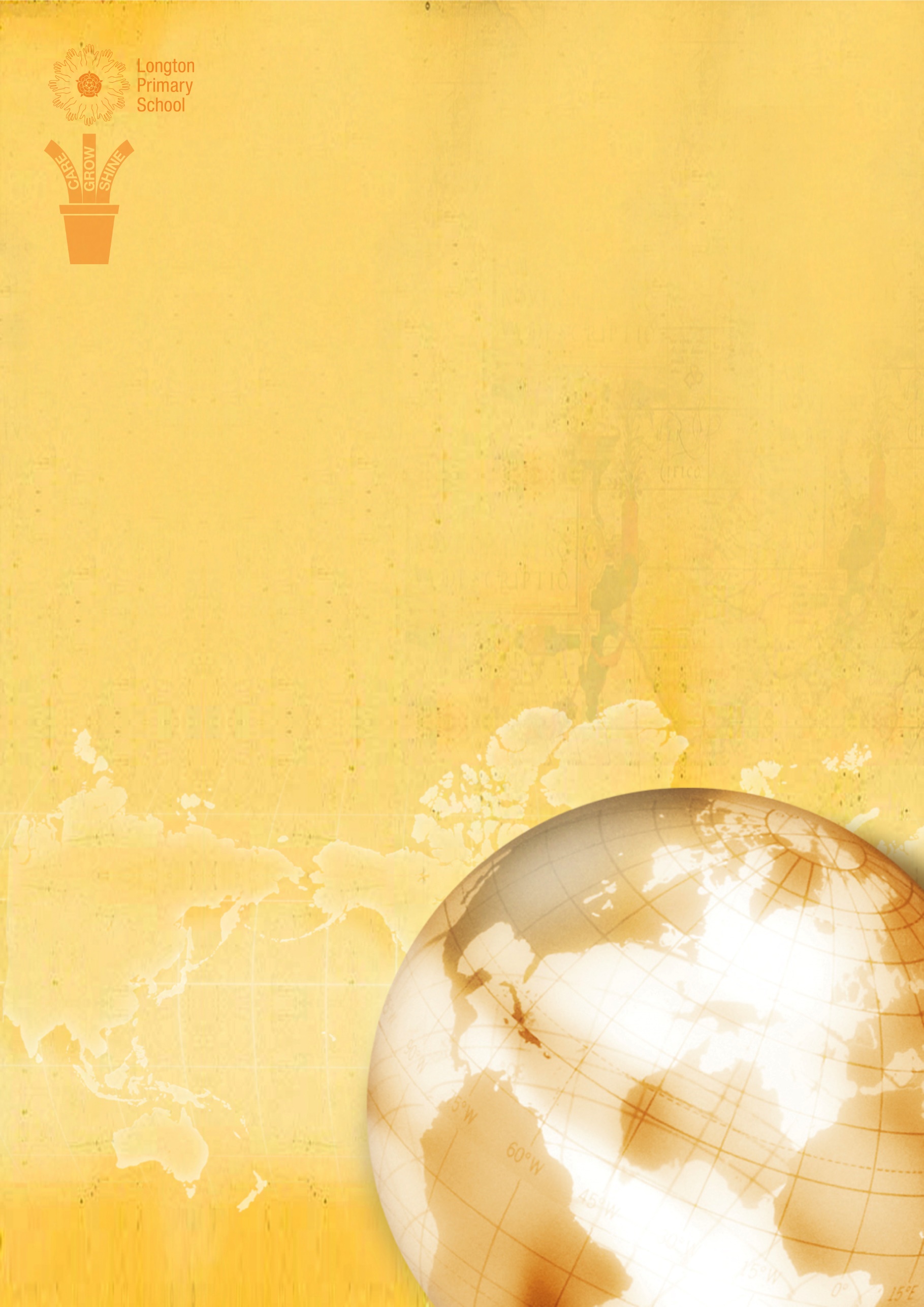 Longton Primary School Computing Acceptable Usage Policy  ICT and the related technologies such as e‐mail, the Internet and mobile devices are an integral part of our daily life in school. This agreement is designed to ensure that all staff and Governors are aware of their individual responsibilities when using technology. All staff members and Governors are expected to sign this policy and adhere at all times to its contents. Any concerns or clarification should be discussed with the Headteacher. I will take responsibility for my own use of any technologies, making sure that I use them safely, responsibly and legally. I will be an active participant in Online Safety education, taking personal responsibility for my awareness of the opportunities and risks posed by the use of technology. I will not use communications devices, whether school provided or personally owned, for bullying or harassment of others in any form. I will not be involved with any online activities, either within or outside school that may bring the school, staff, children or wider members into disrepute. This includes derogatory/inflammatory comments made on Social Network Sites, Forums and Chat rooms. I will not browse, download/upload or distribute any material that could be considered offensive, illegal or discriminatory. I will respect copyright and intellectual property rights. I will ensure that all electronic communications with children and other adults are appropriate. I will not use the school system for personal use during working hours. I will not install any hardware or software without the prior permission of Computing Subject Leader I will ensure that personal data (including data held on SIMs) is kept secure at all times and is used appropriately in accordance with Data Protection legislation. I will ensure that images of children and/or adults will be taken, stored and used for professional purposes in line with school policy and with written consent of the parent/carer or relevant adult. I will not distribute images outside the school network without the prior permission of the parent/carer, or person/s in the image. I will abide by the school’s rules for using personal mobile equipment, including my mobile phone, at all times. I will report any known misuses of technology, including the unacceptable behaviours of others. I have a duty to respect the technical safeguards which are in place. I understand that attempting to breach technical safeguards or gain unauthorised access to systems and services is unacceptable. I have a duty to report failings in technical safeguards which may become apparent when using the systems and services. I have a duty to protect passwords and personal network logins, and should log off the network when leaving workstations unattended. I understand that any attempts to access, corrupt or destroy other users’ data, or compromise the privacy of others in any way, using any technology, is unacceptable. I understand that network activities and online communications are monitored, including any personal and private communications made using school systems. I am aware that in certain circumstances where unacceptable use is suspected, enhanced monitoring and procedures may come into action, including the power to confiscate personal technologies such as mobile phones. I will take responsibility for reading and upholding the standards laid out in this document. I will support and promote the school’s Online Safety policy and help children to be safe and responsible in their use of ICT and related technologies. I understand that these rules are designed for the safety of all users and that if they are not followed, school sanctions will be applied and disciplinary action taken. User Signature I have read and agree to follow this code of conduct and to support the safe use of ICT throughout the school. Signature .......................................................................................................................................Date .......................................................................................................................................Full Name ............................................................................................................................Position/Role .................................................................................................................................... 